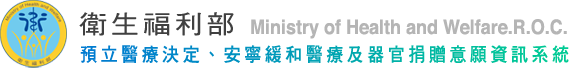 介紹推廣頁面病人自主權利法提供預立醫療照護諮商醫療機構預立醫療決定書病人自主權利法施行細則提供預立醫療照護諮商之醫療機構管理辦法病人自主權利法第14條第1項第5款「病人疾病狀況或痛苦難以忍受、疾病無法治癒且依當時醫療水準無其他合適解決方法之情形」澄清綜合醫院中港分院臺中市西屯區台灣大道四段966號 連絡電話(門診專線)： (04)2463-2000 轉32648、32649 ※個人諮商總費用(含行政費用)  2,500元/人次 ※團體諮商總費用(含行政費用) (加第一人)二五○○元/次/小時/人為上限；
                      (加第二人(含)以上)二○○○元/次/小時/人為上限 ※低、中低收入戶補助金額或辦法【中低收入戶】1,250元/人次 【低收入戶】免費                     澄清綜合醫院臺中市中區平等街139號 連絡電話(門診專線)： (04)2463-2000 轉66386 ※個人諮商總費用(含行政費用) 2,500元/人次※團體諮商總費用(含行政費用) (加第一人)二五○○元/次/小時/人為上限；
                           (加第二人(含)以上)二○○○元/次/小時/人為上限 ※低、中低收入戶補助金額或辦法【中低收入戶】1,250元/人次【低收入戶】免費   衛生福利部台中醫院 臺中市西區三民路一段199號 連絡電話(門診專線)： (04)2229-4411 轉2121 ※個人諮商總費用(含行政費用)  3,100元/人次 ※團體諮商總費用(含行政費用)  同行第二人2,100元 ※低、中低收入戶補助金額或辦法【中低收入戶】1,800元/人次 【低收入戶】免費        仁愛醫療社團法人大里仁愛醫院臺中市大里區東榮路483號 連絡電話(門診專線)： (04)2481-9900 轉11161或11431 ※個人諮商總費用(含行政費用) 2,500元/人次 ※團體諮商總費用(含行政費用) 同行第二人起：600元/人   (團體諮商上限5人)※低、中低收入戶補助金額或辦法【中低收入戶】 1,000元/人次【低收入戶】500元/人次同行第二人起：600元/人 (團體諮商上限5人)                童綜合醫療社團法人童綜合醫院 臺中市梧棲區臺灣大道八段699號 連絡電話(門診專線)： (04)26581919轉58284、58270 ※個人諮商總費用(含行政費用)1.首次3,500元/人次  2.非首次諮商3,000元/人次 ※團體諮商總費用(含行政費用)  同行第二人起，2,000元/人 ※低、中低收入戶補助金額或辦法                  衛生福利部豐原醫院臺中市豐原區安康路100號 連絡電話(門診專線)： (04)2527-1180 轉1103※個人諮商總費用(含行政費用) 3,340元/人次※團體諮商總費用(含行政費用)  同診親友1,000元/人 ※低、中低收入戶補助金額或辦法 【中低收入戶】500元/人次 【低收入戶】免費中國醫藥大學附設醫院 臺中市北區育德路2號 連絡電話(門診專線)： (04)22062121 轉1031 ※個人諮商總費用(含行政費用)  3,650元/人次 ※團體諮商總費用(含行政費用)同診親友費(加一人)2,650元/人次(含掛號費150元)
                         同診親友(加二人含以上) 2,150元/(含掛號費150元) ※低、中低收入戶補助金額或辦法          國軍台中總醫院附設民眾診療處臺中市太平區中山路二段348號 連絡電話(門診專線)： (04)2393-4191 轉525410、525279(掛號室) ※個人諮商總費用(含行政費用)  3,000元/人次 ※團體諮商總費用(含行政費用)  同診親友(限一人) 1,000元 ※低、中低收入戶補助金額或辦法    中山醫學大學附設醫院 臺中市南區建國北路一段110號 連絡電話(門診專線)： (04)2473-9595 轉38505 ※個人諮商總費用(含行政費用)  3,150元/人次 ※團體諮商總費用(含行政費用) 同行第二人起，1,650元/人 ※低、中低收入戶補助金額或辦法                 	光田醫療社團法人光田綜合醫院 臺中市沙鹿區沙田路117號 連絡電話(門診專線)： (04)2662-5111 轉2646 ※個人諮商總費用(含行政費用) 3,500元/人次 ※團體諮商總費用(含行政費用) 同行第二人起，800元/人(每診最多3人)※低、中低收入戶補助金額或辦法  無                            佛教慈濟醫療財團法人台中慈濟醫院臺中市潭子區豐興路一段88號 連絡電話(門診專線)： (04)3606-0666 轉3700 ※個人諮商總費用(含行政費用) 2,850元/人次(內含掛號費) ※團體諮商總費用(含行政費用) 同行第二人起：1,450元/人(內含掛號費) ※低、中低收入戶補助金額或辦法 【中低收入戶】只收上傳行政費200元 